РЕШЕНИЕОб утверждении доклада о выполнении наказов избирателей в Петропавловск-Камчатском городском округе за 2022 годЗаслушав доклад председателя Комитета по местному самоуправлению и социальной политике Белкиной М.А. о выполнении наказов избирателей в Петропавловск-Камчатском городском округе за 2022 год, в соответствии со статьей 5 Решения Городской Думы Петропавловск-Камчатского городского округа от 26.06.2013 № 90-нд «О порядке регулирования отношений, связанных с формированием, финансовым обеспечением наказов избирателей в Петропавловск-Камчатском городском округе и контролем за их выполнением» Городская Дума Петропавловск-Камчатского городского округаРЕШИЛА:1. Утвердить доклад о выполнении наказов избирателей 
в Петропавловск-Камчатском городском округе за 2022 год согласно приложению к настоящему решению.2. Направить настоящее решение в газету «Град Петра и Павла» для опубликования и разместить на официальном сайте Городской Думы Петропавловск-Камчатского городского округа в информационно-телекоммуникационной сети «Интернет».Приложениек решению Городской ДумыПетропавловск-Камчатскогогородского округаот 21.06.2023 № 157-рДоклад о выполнении наказов избирателей в Петропавловск-Камчатском городском округе за 2022 год1. В настоящее время муниципальное автономное учреждение дополнительного образования «Детско-юношеская спортивная школа № 1» переименовано в муниципальное автономное учреждение дополнительного образования «Спортивная школа № 1».2. В настоящее время муниципальное автономное учреждение дополнительного образования «Детско-юношеская спортивная школа № 2» переименовано в муниципальное автономное учреждение дополнительного образования «Спортивная школа № 2».3. В настоящее время муниципальное автономное учреждение дополнительного образования «Детско-юношеская спортивная школа № 3» переименовано в муниципальное автономное учреждение дополнительного образования «Спортивная школа № 3».4. В настоящее время муниципальное автономное учреждение дополнительного образования «Детско-юношеская спортивная школа № 5» переименовано в муниципальное автономное учреждение дополнительного образования «Спортивная школа № 5».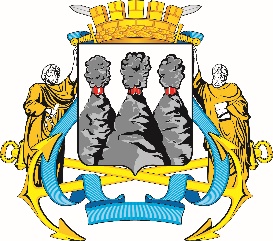 ГОРОДСКАЯ ДУМАПЕТРОПАВЛОВСК-КАМЧАТСКОГО ГОРОДСКОГО ОКРУГАот 21.06.2023 № 157-р13-я сессияг.Петропавловск-КамчатскийПредседатель Городской Думы Петропавловск-Камчатского городского округа А.С. Лиманов№ Фамилия, имя, отчество депутатаПод-пунктСодержание наказаГлавный распорядитель бюджетных средствОбъем финансирования в рубляхОбъем финансирования в рубляхОбъем финансирования в рубляхПриме-чание№ Фамилия, имя, отчество депутатаПод-пунктСодержание наказаГлавный распорядитель бюджетных средствПредусмотрено в бюджетеФактический расход на 31.12.2022Откло-нениеПриме-чание12345678=7-691.Монахова Галина Васильевна1.1.Оплата расходов на организацию творческих поездок учащихся и преподавателей муниципального бюджетного учреждения дополнительного образования «Детская музыкальная школа 
№ 1» для участия в международных, российских, региональных мероприятиях (смотрах, конкурсах, конференциях, фестивалях, выставках, соревнованиях)Управление культуры, спорта и молодежной политики 
администрации Петропавловск-Камчатского городского округа (далее – Управление культуры, спорта и молодежной политики)100 000,00100 000,000,001.Монахова Галина Васильевна1.2.Оплата расходов на проведение учебно-тренировочных сборов и укрепление материально-технической базы муниципального автономного учреждения дополнительного образования «Детско-юношеская спортивная школа № 2»1Управление образования администрации Петропавловск-Камчатского городского округа (далее – Управление образования)200 000,00200 000,000,001.Монахова Галина Васильевна1.3.Укрепление материально-технической базы муниципального автономного учреждения «Молодежный центр Петропавловск-Камчатского городского округа»Управление культуры, спорта и молодежной политики50 000,0050 000,000,001.Монахова Галина Васильевна1.4.Оплата расходов муниципального автономного учреждения культуры «Дом культуры и досуга «Апрель» на организацию и проведение культурно-массовых мероприятий, выездов и экскурсий по городу и за его пределами для людей старшего поколенияУправление культуры, спорта и молодежной политики50 000,0050 000,000,001.Монахова Галина Васильевна1.5.Оплата проезда до г.Москвы и обратно танцорам ансамбля спортивного бального танца «Кантилена», тренеру и сопровождающему, оплата семинарских индивидуальных занятий по программе «Латина», «Стандарт», а также оплата расходов на приобретение кубков, медалей и дипломов, изготовление полиграфической продукции муниципального автономного учреждения культуры «Дом культуры и досуга «Апрель»Управление культуры, спорта и молодежной политики200 000,00200 000,000,001.Монахова Галина Васильевна1.6.Оплата расходов ансамбля «Прелестные глазки» муниципального автономного учреждения дополнительного образования «Детская музыкальная школа № 6» на участие в международном смотре-конкурсеУправление культуры, спорта и молодежной политики100 000,00100 000,000,001.Монахова Галина Васильевна1.7.Приобретение подарочной продукции в виде книг в рамках проведения культурно-массовых мероприятий муниципального автономного учреждения «Молодежный центр Петропавловск-Камчатского городского округа»Управление культуры, спорта и молодежной политики50 000,0050 000,000,002.Воровский Андрей ВикторовичМелехина Татьяна ВикторовнаЦыганков Юрий Александрович2.1.Оплата расходов на оплату организации поездок воспитанников и тренеров муниципального бюджетного учреждения дополнительного образования «Детско-юношеская спортивная школа № 1»2 для участия в международных, российских 
и межрегиональных соревнованияхУправление образования100 000,00100 000,000,002.Воровский Андрей ВикторовичМелехина Татьяна ВикторовнаЦыганков Юрий Александрович2.2.Оплата расходов на организацию и проведение спортивных соревнований и приобретение спортивного инвентаря для муниципального бюджетного учреждения дополнительного образования «Детско-юношеская спортивная школа № 3»3Управление образования150 000,00150 000,000,002.Воровский Андрей ВикторовичМелехина Татьяна ВикторовнаЦыганков Юрий Александрович2.3.Приобретение оргтехники и подарков в рамках конкурсов для учащихся муниципального бюджетного учреждения дополнительного образования «Центр внешкольной работы»Управление образования150 000,00150 000,000,002.Воровский Андрей ВикторовичМелехина Татьяна ВикторовнаЦыганков Юрий Александрович2.4.Материально-техническое обеспечение муниципального автономного учреждения «Молодежный центр Петропавловск-Камчатского городского округа»Управление культуры, спорта и молодежной политики50 000,0050 000,000,002.Воровский Андрей ВикторовичМелехина Татьяна ВикторовнаЦыганков Юрий Александрович2.5.Ремонт системы вентиляции (в том числе установка шумоглушителей) муниципального автономного учреждения «Молодежный центр Петропавловск-Камчатского городского округа»Управление культуры, спорта и молодежной политики50 000,0050 000,000,002.Воровский Андрей ВикторовичМелехина Татьяна ВикторовнаЦыганков Юрий Александрович2.6.Приобретение подарочной продукции в рамках проведения культурно-массовых мероприятий муниципального автономного учреждения «Молодежный центр Петропавловск-Камчатского городского округа» Управление культуры, спорта и молодежной политики100 000,00100 000,000,002.Воровский Андрей ВикторовичМелехина Татьяна ВикторовнаЦыганков Юрий Александрович2.7.Оплата расходов муниципального автономного учреждения культуры «Дом культуры и досуга «Апрель» на организацию и проведение культурно-массовых мероприятий, выездов 
и экскурсий по городу и за его пределами для людей старшего поколенияУправление культуры, спорта и молодежной политики50 000,0050 000,000,002.Воровский Андрей ВикторовичМелехина Татьяна ВикторовнаЦыганков Юрий Александрович2.8.Приобретение подарочной продукции в виде книг в рамках проведения культурно-массовых мероприятий муниципального автономного учреждения культуры «Городской дом культуры «СРВ»Управление культуры, спорта и молодежной политики100 000,00100 000,000,002.Воровский Андрей ВикторовичМелехина Татьяна ВикторовнаЦыганков Юрий Александрович2.9.Приобретение и монтаж интерактивного оборудования для муниципального автономного общеобразовательного учреждения «Средняя школа № 33 с углубленным изучением отдельных предметов» Петропавловск-Камчатского городского округаУправление образования300 000,00300 000,000,002.Воровский Андрей ВикторовичМелехина Татьяна ВикторовнаЦыганков Юрий Александрович2.10.Приобретение малых игровых форм и благоустройство территории муниципального бюджетного дошкольного образовательного учреждения «Детский сад № 15 комбинированного вида»Управление образования150 000,00150 000,000,002.Воровский Андрей ВикторовичМелехина Татьяна ВикторовнаЦыганков Юрий Александрович2.11.Обновление игровых материалов в игровых зонах муниципального бюджетного дошкольного образовательного учреждения «Детский сад № 37 комбинированного вида»Управление образования230 000,00230 000,000,002.Воровский Андрей ВикторовичМелехина Татьяна ВикторовнаЦыганков Юрий Александрович2.12.Приобретение оборудования для центра робототехники муниципального автономного дошкольного образовательного учреждения «Центр развития 
ребенка – детский сад № 39»Управление образования220 000,00220 000,000,002.Воровский Андрей ВикторовичМелехина Татьяна ВикторовнаЦыганков Юрий Александрович2.13.Ремонт коридоров первого этажа 
(в том числе ремонт полов, стен, окон, потолка, замена дверей и электропроводки) муниципального бюджетного дошкольного образовательного учреждения «Детский сад № 45 общеразвивающего вида»Управление образования150 000,00150 000,000,002.Воровский Андрей ВикторовичМелехина Татьяна ВикторовнаЦыганков Юрий Александрович2.14.Приобретение системы хранения детских костюмов в костюмерную муниципального бюджетного дошкольного образовательного учреждения «Детский сад № 53 общеразвивающего вида»Управление образования150 000,00150 000,000,002.Воровский Андрей ВикторовичМелехина Татьяна ВикторовнаЦыганков Юрий Александрович2.15.Приобретение малых форм для детских площадок и обустройство резинового покрытия для муниципального автономного дошкольного образовательного учреждения «Детский сад № 58 комбинированного вида»Управление образования300 000,00300 000,000,003.Колядка Василий Васильевич3.1.Ремонт спортивного зала муниципального автономного дошкольного образовательного учреждения «Детский сад № 3 комбинированного вида» (корпус Б) Управление образования750 000,00750 000,000,004.Борисенко Андрей Александрович4.1.Выполнение ремонтных работ в муниципальном автономном общеобразовательном учреждении «Средняя школа № 27» Петропавловск-Камчатского городского округа по адресу: г.Петропавловск-Камчатский, 
ул. Николаевой-Терешковой В.В., 10 (дошкольная ступень)Управление образования300 000,00300 000,000,004.Борисенко Андрей Александрович4.2.Приобретение строительных материалов и ремонт помещений муниципального автономного дошкольного образовательного учреждения «Детский сад № 46 комбинированного вида»Управление образования450 000,00450 000,000,005.Рамазанов Роман Игоревич5.1.Оснащение кабинета технологии и реконструкция витрины для кубков в здании муниципального бюджетного общеобразовательного учреждения «Средняя школа № 40» Петропавловск-Камчатского городского округаУправление образования300 000,00300 000,000,005.Рамазанов Роман Игоревич5.2.Укрепление материально-технической базы муниципального бюджетного общеобразовательного учреждения «Основная школа № 5» Петропавловск-Камчатского городского округаУправление образования200 000,00200 000,000,005.Рамазанов Роман Игоревич5.3.Укрепление материально-технической базы муниципального бюджетного учреждения дополнительного образования «Детско-юношеская школа № 3»3Управление образования250 000,00250 000,000,006.Толмачев Илья Юрьевич6.1.Укрепление материально-технической базы муниципального автономного учреждения культуры «Городской дом культуры «СРВ»Управление культуры, спорта и молодежной политики750 000,00750 000,000,007.Гусейнов Рамазан Валимамед оглы7.1.Укрепление материально-технической базы муниципального автономного учреждения дополнительного образования «Детско-юношеская спортивная школа № 2»1 (отделение волейбола), а также оплата расходов на проведение учебно-тренировочных сборов и участие в соревнованиях обучающихся в отделении мини-футбола Управление образования550 000,00550 000,000,007.Гусейнов Рамазан Валимамед оглы7.2.Укрепление материально-технической базы муниципального автономного общеобразовательного учреждения «Средняя школа № 45» Петропавловск-Камчатского городского округа (в том числе спортивной пришкольной площадки)Управление образования200 000,00200 000,000,008.Оськин Сергей Викторович8.1.Укрепление материально-технической базы муниципального автономного учреждения дополнительного образования «Детско-юношеская спортивная школа № 2»1 (отделение волейбола), а также оплата расходов на проведение учебно-тренировочных сборов и участие в соревнованиях обучающихся в отделении минифутбола Управление образования550 000,00550 000,000,008.Оськин Сергей Викторович8.2.Ремонт кабинетов муниципального автономного общеобразовательного учреждения «Средняя школа № 45» Петропавловск-Камчатского городского округаУправление образования200 000,00200 000,000,009.Сароян Саргис Агасиевич9.1.Ремонт кабинетов муниципального автономного общеобразовательного учреждения «Средняя школа № 45» Петропавловск-Камчатского городского округаУправление образования150 000,00150 000,000,009.Сароян Саргис Агасиевич9.2.Приобретение строительных материалов и ремонт помещений муниципального автономного общеобразовательного учреждения «Средняя школа № 36» Петропавловск-Камчатского городского округаУправление образования300 000,00300 000,000,009.Сароян Саргис Агасиевич9.3.Благоустройство территории и ремонт муниципального автономного дошкольного образовательного учреждения «Детский сад № 7 комбинированного вида»Управление образования300 000,00300 000,000,0010.Рясная Виктория ИвановнаЗикратов Александр ВладимировичСлыщенко Константин Константинович10.1.Оплата расходов, связанных с проведением конкурсов, фестивалей и других тематических мероприятий (проезд,  проживание воспитанников и лиц их сопровождающих) муниципального бюджетного образовательного учреждения дополнительного образования «Дом детского творчества «Юность»Управление образования150 000,00150 000,000,0010.Рясная Виктория ИвановнаЗикратов Александр ВладимировичСлыщенко Константин Константинович10.2.Приобретение музыкальных инструментов и комплектующих к ним для струнного и народного отделений муниципального бюджетного учреждения дополнительного образования «Детская музыкальная школа № 3»Управление культуры, спорта и молодежной политики500 000,00500 000,000,0010.Рясная Виктория ИвановнаЗикратов Александр ВладимировичСлыщенко Константин Константинович10.3.Укрепление материально технической базы муниципального автономного общеобразовательного учреждения «Средняя школа № 3 имени 
А.С. Пушкина» Петропавловск-Камчатского городского округаУправление образования300 000,00300 000,000,0010.Рясная Виктория ИвановнаЗикратов Александр ВладимировичСлыщенко Константин Константинович10.4.Приобретение видео-оборудования для актового зала муниципального бюджетного общеобразовательного учреждения «Средняя школа № 17                им. В.С. Завойко» Петропавловск-Камчатского городского округаУправление образования300 000,00300 000,000,0010.Рясная Виктория ИвановнаЗикратов Александр ВладимировичСлыщенко Константин Константинович10.5.Приобретение игрового и спортивного оборудования для муниципального бюджетного дошкольного образовательного учреждения «Детский сад № 26 общеразвивающего вида»Управление образования100 000,00100 000,000,0010.Рясная Виктория ИвановнаЗикратов Александр ВладимировичСлыщенко Константин Константинович10.6.Приобретение интерактивного комплекта для муниципального бюджетного общеобразовательного учреждения «Средняя школа № 17               им. В.С. Завойко» Петропавловск-Камчатского городского округа (дошкольная ступень)Управление образования100 000,00100 000,000,0010.Рясная Виктория ИвановнаЗикратов Александр ВладимировичСлыщенко Константин Константинович10.7.Благоустройство территории муниципального автономного дошкольного образовательного учреждения «Детский сад № 4 комбинированного вида»Управление образования300 000,00300 000,000,0010.Рясная Виктория ИвановнаЗикратов Александр ВладимировичСлыщенко Константин Константинович10.8.Выполнение ремонтных работ в муниципальном бюджетном общеобразовательном учреждении «Основная школа № 5»Управление образования500 000,00500 000,000,0011.Рыкова Ирина Васильевна11.1.Приобретение и установка дверей в муниципальном бюджетном дошкольном образовательном учреждении «Детский сад № 10 комбинированного вида»Управление образования150 000,00150 000,000,0011.Рыкова Ирина Васильевна11.2.Укрепление материально-технической базы муниципального автономного общеобразовательного учреждения «Средняя школа № 3 
имени А.С. Пушкина» Петропавловск-Камчатского городского округаУправление образования150 000,00150 000,000,0011.Рыкова Ирина Васильевна11.3.Текущий ремонт лестничной клетки центрального входа муниципального бюджетного общеобразовательного учреждения «Основная школа № 5»Управление образования450 000,00450 000,000,0012.Кадачигова Дарья Сергеевна12.1.Оплата расходов муниципального автономного учреждения дополнительного образования «Детская музыкальная школа № 7 имени А.А. Бабаджаняна» на организацию участия учащихся 
в конкурсах и фестивалях, проводимых за пределами Камчатского краяУправление культуры, спорта и молодежной политики245 206,00245 206,000,0012.Кадачигова Дарья Сергеевна12.2.Выполнение ремонтных работ в муниципальном автономном общеобразовательном учреждении «Средняя школа № 27» Петропавловск-Камчатского городского округа по адресу:                       г.Петропавловск-Камчатский,
ул. Николаевой-Терешковой В.В.,                 10 (дошкольная ступень)Управление образования300 000,00300 000,000,0012.Кадачигова Дарья Сергеевна12.3.Оплата проезда для участия в конкурсе за пределами Камчатского края творческого коллектива «Творческое объединение «Студия-Т» муниципального автономного общеобразовательного учреждения «Средняя школа № 28 имени                      Г.Ф. Кирдищева» Петропавловск-Камчатского городского округаУправление образования200 000,00200 000,000,0012.Кадачигова Дарья Сергеевна12.4.Укрепление материально-технической базы  муниципального автономного учреждения дополнительного образования «Детская музыкальная школа № 7 имени А.А. Бабаджаняна»Управление культуры, спорта и молодежной политики4 794,004 794,000,0013.Панов Александр Геннадьевич13.1.Приобретение многофункционального устройства (для создания наглядных и печатных материалов в виде пособий, брошюр, газет) для муниципального бюджетного общеобразовательного учреждения «Средняя школа № 40» Петропавловск-Камчатского городского округаУправление образования200 000,00200 000,000,0013.Панов Александр Геннадьевич13.2.Укрепление материально-технической базы и ремонт в учебных кабинетах и административных помещениях муниципального автономного общеобразовательного учреждения «Средняя школа № 30» Петропавловск-Камчатского городского округаУправление образования250 000,00250 000,000,0013.Панов Александр Геннадьевич13.3.Укрепление материально-технической базы муниципального автономного общеобразовательного учреждения «Гимназия № 39» Петропавловск-Камчатского городского округаУправление образования50 000,0050 000,000,0013.Панов Александр Геннадьевич13.4.Приобретение интерактивных досок для муниципального бюджетного дошкольного образовательного учреждения «Детский сад № 63 общеразвивающего вида»Управление образования150 000,00150 000,000,0013.Панов Александр Геннадьевич13.5.Приобретение подарочной продукции в виде книг в рамках проведения культурно-массовых мероприятий муниципального автономного учреждения культуры «Городской дом культуры «СРВ»Управление культуры, спорта и молодежной политики100 000,00100 000,000,0014.Лосев Константин Евгеньевич14.1.Оплата расходов на оплату организации поездок воспитанников и тренеров муниципального бюджетного учреждения дополнительного образования «Детско-юношеская спортивная школа № 1»2 для участия в международных, российских 
и межрегиональных соревнованияхУправление образования200 000,00200 000,000,0014.Лосев Константин Евгеньевич14.2.Оплата расходов муниципального бюджетного учреждения дополнительного образования «Детско-юношеская спортивная школа № 3»3 на организацию и проведение спортивных соревнований и приобретение спортивного инвентаряУправление образования150 000,00150 000,000,0014.Лосев Константин Евгеньевич14.3.Укрепление материально-технической базы муниципального автономного учреждения культуры «Дом культуры и досуга «Апрель»Управление культуры, спорта и молодежной политики100 000,00100 000,000,0014.Лосев Константин Евгеньевич14.4.Пошив костюмов и приобретение призов и подарков в рамках конкурсов для учащихся муниципального бюджетного учреждения дополнительного образования «Центр внешкольной работы»Управление образования150 000,00150 000,000,0014.Лосев Константин Евгеньевич14.5.Укрепление материально-технической базы муниципального автономного учреждения дополнительного образования «Детская художественная школа»Управление культуры, спорта и молодежной политики150 000,00150 000,000,0015.Воронов Денис МихайловичЗубенко Екатерина ВитальевнаЛиманов Сергей АндреевичСмирнов Сергей Иванович15.1.Ремонтные работы по фасаду здания муниципального бюджетного общеобразовательного учреждения «Средняя школа № 7» Петропавловск-Камчатского городского округаУправление образования300 000,00300 000,000,0015.Воронов Денис МихайловичЗубенко Екатерина ВитальевнаЛиманов Сергей АндреевичСмирнов Сергей Иванович15.2.Укрепление материально-технической базы муниципального автономного общеобразовательного учреждения «Средняя школа № 8» Петропавловск-Камчатского городского округа (в том числе приобретение интерактивного оборудования, мобильного автогородка и сценических костюмов для театрального объединения «Наш маленький Лымнылек»)Управление образования400 000,00400 000,000,0015.Воронов Денис МихайловичЗубенко Екатерина ВитальевнаЛиманов Сергей АндреевичСмирнов Сергей Иванович15.3.Ремонт и переоборудование кабинета информатики муниципального бюджетного общеобразовательного учреждения «Средняя школа № 11 имени В.Д. Бубенина» Петропавловск-Камчатского городского округа (школьный уровень образования)Управление образования300 000,00300 000,000,0015.Воронов Денис МихайловичЗубенко Екатерина ВитальевнаЛиманов Сергей АндреевичСмирнов Сергей Иванович15.4.Текущий ремонт коридора центрального входа и помещения для сторожей муниципального бюджетного общеобразовательного учреждения «Средняя школа № 35» Петропавловск-Камчатского городского округаУправление образования350 000,00350 000,000,0015.Воронов Денис МихайловичЗубенко Екатерина ВитальевнаЛиманов Сергей АндреевичСмирнов Сергей Иванович15.5.Приобретение мебели для обучающихся с ограниченными возможностями здоровья муниципального автономного общеобразовательного учреждения «Средняя школа № 43» Петропавловск-Камчатского городского округаУправление образования300 000,00300 000,000,0015.Воронов Денис МихайловичЗубенко Екатерина ВитальевнаЛиманов Сергей АндреевичСмирнов Сергей Иванович15.6.Приобретение малых форм для муниципального бюджетного дошкольного образовательного учреждения «Детский сад № 48 комбинированного вида»Управление образования350 000,00350 000,000,0015.Воронов Денис МихайловичЗубенко Екатерина ВитальевнаЛиманов Сергей АндреевичСмирнов Сергей Иванович15.7.Устройство внутренней системы оповещения для муниципального автономного дошкольного образовательного учреждения «Детский сад № 42 комбинированного вида»Управление образования300 000,00300 000,000,0015.Воронов Денис МихайловичЗубенко Екатерина ВитальевнаЛиманов Сергей АндреевичСмирнов Сергей Иванович15.8.Приобретение и обустройство электрооборудования для пищеблока муниципального бюджетного общеобразовательного учреждения «Средняя школа № 11 имени                      В.Д. Бубенина» Петропавловск-Камчатского городского округа (дошкольный уровень образования)Управление образования300 000,00300 000,000,0015.Воронов Денис МихайловичЗубенко Екатерина ВитальевнаЛиманов Сергей АндреевичСмирнов Сергей Иванович15.9.Изготовление и установка дверей из поливинилхлорида (ПВХ) в муниципальном бюджетном дошкольном образовательном учреждении «Детский сад № 24 общеразвивающего вида»Управление образования300 000,00300 000,000,0015.Воронов Денис МихайловичЗубенко Екатерина ВитальевнаЛиманов Сергей АндреевичСмирнов Сергей Иванович15.10.Приобретение нотной и методической литературы для муниципального автономного учреждения дополнительного образования «Детская музыкальная школа № 6»Управление культуры, спорта и молодежной политики100 000,00100 000,000,0016.Прудкий Денис Андреевич16.1.Ремонт в групповых помещениях муниципального автономного дошкольного образовательного учреждения «Детский сад № 6 комбинированного вида»Управление образования44 500,0044 500,000,0016.Прудкий Денис Андреевич16.2.Ремонт в музыкальном зале муниципального автономного дошкольного образовательного учреждения «Детский сад № 11 комбинированного вида»Управление образования119 500,00119 500,000,0016.Прудкий Денис Андреевич16.3.Замена межкомнатных дверей по путям эвакуации при пожаре в муниципальном автономном дошкольном образовательном учреждении «Детский сад № 50 комбинированного вида» Петропавловск-Камчатского городского округаУправление образования44 500,0044 500,000,0016.Прудкий Денис Андреевич16.4.Ремонтные работы центрального вестибюля и гардероба в главном здании муниципального автономного общеобразовательного учреждения «Гимназия № 39» Петропавловск-Камчатского городского округаУправление образования194 500,00194 500,000,0016.Прудкий Денис Андреевич16.5.Ремонт кабинетов муниципального автономного общеобразовательного учреждения «Средняя школа № 31» Петропавловск-Камчатского городского округаУправление образования47 500,0047 500,000,0016.Прудкий Денис Андреевич16.6.Выполнение ремонтных работ в муниципальном автономном общеобразовательном учреждении «Средняя школа № 27» Петропавловск-Камчатского городского округа по адресу:                             г.Петропавловск-Камчатский,
ул. Звездная, 11/1Управление образования207 500,00207 500,000,0016.Прудкий Денис Андреевич16.7.Установка компьютерного оборудования и программы «Электронная библиотека» для муниципального бюджетного общеобразовательного учреждения «Средняя школа № 34 с углубленным изучением отдельных предметов» Петропавловск-Камчатского городского округаУправление образования44 500,0044 500,000,0016.Прудкий Денис Андреевич16.8.Укрепление материально-технической базы, оплата расходов на проведение мероприятий и обеспечение выезда спортсменов и обучения персонала муниципального бюджетного учреждения дополнительного образования «Детско-юношеская спортивная школа № 5»4Управление образования47 500,0047 500,000,0017.Лесков Борис Андреевич17.1.Ремонт в групповых помещениях муниципального автономного дошкольного образовательного учреждения «Детский сад № 6 комбинированного вида»Управление образования44 500,0044 500,000,0017.Лесков Борис Андреевич17.2.Ремонт в музыкальном зале муниципального автономного дошкольного образовательного учреждения «Детский сад № 11 комбинированного вида»Управление образования119 500,00119 500,000,0017.Лесков Борис Андреевич17.3.Замена межкомнатных дверей по путям эвакуации при пожаре в муниципальном автономном дошкольном образовательном учреждении «Детский сад № 50 комбинированного вида» Петропавловск-Камчатского городского округаУправление образования44 500,0044 500,000,0017.Лесков Борис Андреевич17.4.Ремонтные работы центрального вестибюля и гардероба в главном здании муниципального автономного общеобразовательного учреждения «Гимназия № 39» Петропавловск-Камчатского городского округаУправление образования194 500,00194 500,000,0017.Лесков Борис Андреевич17.5.Ремонт кабинетов муниципального автономного общеобразовательного учреждения «Средняя школа № 31» Петропавловск-Камчатского городского округаУправление образования47 500,0047 500,000,0017.Лесков Борис Андреевич17.6.Выполнение ремонтных работ в муниципальном автономном общеобразовательном учреждении «Средняя школа № 27» Петропавловск-Камчатского городского округа по адресу: 
г.Петропавловск-Камчатский, 
ул. Звездная, 11/1Управление образования207 500,00207 500,000,0017.Лесков Борис Андреевич17.7.Установка компьютерного оборудования и программы «Электронная библиотека» для муниципального бюджетного общеобразовательного учреждения «Средняя школа № 34 с углубленным изучением отдельных предметов» Петропавловск-Камчатского городского округаУправление образования44 500,0044 500,000,0017.Лесков Борис Андреевич17.8.Укрепление материально-технической базы, оплата расходов на проведение мероприятий и обеспечение выезда спортсменов и обучения персонала муниципального бюджетного учреждения дополнительного образования «Детско-юношеская спортивная школа № 5»4Управление образования47 500,0047 500,000,0018.Шунькин Дмитрий Владимирович18.1.Ремонт в групповых помещениях муниципального автономного дошкольного образовательного учреждения «Детский сад № 6 комбинированного вида»Управление образования44 500,0044 500,000,0018.Шунькин Дмитрий Владимирович18.2.Ремонт в музыкальном зале муниципального автономного дошкольного образовательного учреждения «Детский сад № 11 комбинированного вида»Управление образования119 500,00119 500,000,0018.Шунькин Дмитрий Владимирович18.3.Замена межкомнатных дверей по путям эвакуации при пожаре в муниципальном автономном дошкольном образовательном учреждении «Детский сад № 50 комбинированного вида» Петропавловск-Камчатского городского округаУправление образования44 500,0044 500,000,0018.Шунькин Дмитрий Владимирович18.4.Ремонтные работы центрального вестибюля и гардероба в главном здании муниципального автономного общеобразовательного учреждения «Гимназия № 39» Петропавловск-Камчатского городского округаУправление образования194 500,00194 500,000,0018.Шунькин Дмитрий Владимирович18.5.Ремонт кабинетов муниципального автономного общеобразовательного учреждения «Средняя школа № 31» Петропавловск-Камчатского городского округаУправление образования47 500,0047 500,000,0018.Шунькин Дмитрий Владимирович18.6.Выполнение ремонтных работ в муниципальном автономном общеобразовательном учреждении «Средняя школа № 27» Петропавловск-Камчатского городского округа по адресу: г.Петропавловск-Камчатский,ул. Звездная, 11/1Управление образования207 500,00207 500,000,0018.Шунькин Дмитрий Владимирович18.7.Установка компьютерного оборудования и программы «Электронная библиотека» для муниципального бюджетного общеобразовательного учреждения «Средняя школа № 34 с углубленным изучением отдельных предметов» Петропавловск-Камчатского городского округаУправление образования44 500,0044 500,000,0018.Шунькин Дмитрий Владимирович18.8.Укрепление материально-технической базы, оплата расходов на проведение мероприятий и обеспечение выезда спортсменов и обучения персонала муниципального бюджетного учреждения дополнительного образования «Детско-юношеская спортивная школа № 5»4Управление образования47 500,0047 500,000,0019.Богданова Марина Александровна19.1.Замена линолеума в помещениях муниципального автономного дошкольного образовательного учреждения «Детский сад № 43 – Центр развития ребенка»Управление образования100 000,00100 000,000,0019.Богданова Марина Александровна19.2.Укрепление материально-технической базы муниципального автономного дошкольного образовательного учреждения «Детский сад № 25»Управление образования650 000,00650 000,000,0020.Кондратенко Геннадий Владимирович20.1.Ремонт системы отопления муниципального бюджетного общеобразовательного учреждения «Средняя школа № 10» Петропавловск-Камчатского городского округаУправление образования150 000,00150 000,000,0020.Кондратенко Геннадий Владимирович20.2.Приобретение холодильного оборудования для пищеблока муниципального бюджетного дошкольного образовательного учреждения «Детский сад № 10 комбинированного вида»Управление образования100 000,00100 000,000,0020.Кондратенко Геннадий Владимирович20.3.Ремонт учебных кабинетов муниципального бюджетного общеобразовательного учреждения «Основная школа № 5»Управление образования250 000,00250 000,000,0020.Кондратенко Геннадий Владимирович20.4.Приобретение спортивного инвентаря и оборудования для муниципального бюджетного учреждения дополнительного образования «Детско-юношеская спортивная школа № 3»3Управление образования250 000,00250 000,000,0021.Сайдачаков Павел Валерьевич21.1.Укрепление материально-технической базы, оплата расходов на проведение и участие в учебно-тренировочных сборах и соревнованиях муниципального автономного учреждения дополнительного образования «Детско-юношеская спортивная школа № 2»1Управление образования150 000,00150 000,000,0021.Сайдачаков Павел Валерьевич21.2.Укрепление материально-технической базы, оплата расходов на проведение мероприятий и обеспечение выезда спортсменов для муниципального бюджетного учреждения дополнительного образования «Детско-юношеская спортивная школа № 5»4Управление образования100 000,00100 000,000,0021.Сайдачаков Павел Валерьевич21.3.Укрепление материально-технической базы муниципального автономного общеобразовательного учреждения «Средняя школа № 24» Петропавловск-Камчатского городского округа (дошкольный уровень)Управление образования100 000,00100 000,000,0021.Сайдачаков Павел Валерьевич21.4.Оплата расходов на организацию творческих поездок учащихся и преподавателей муниципального бюджетного учреждения дополнительного образования «Детская музыкальная школа № 1» для участия в международных, российских, региональных мероприятиях (смотрах, конкурсах, конференциях, фестивалях, выставках, соревнованиях)Управление культуры, спорта и молодежной политики100 000,00100 000,000,0021.Сайдачаков Павел Валерьевич21.5.Укрепление материально-технической базы муниципального бюджетного учреждения дополнительного образования «Станция детского и юношеского технического творчества»Управление образования150 000,00150 000,000,0021.Сайдачаков Павел Валерьевич21.6.Текущий ремонт муниципального бюджетного общеобразовательного учреждения «Средняя школа № 12» Петропавловск-Камчатского городского округаУправление образования150 000,00150 000,000,0022.Ванюшкин Сергей Александрович22.1.Приобретение подарочной продукции в виде книг в рамках проведения культурно-массовых мероприятий муниципального автономного учреждения культуры «Дом культуры и досуга «Апрель»Управление культуры, спорта и молодежной политики100 000,00100 000,000,0022.Ванюшкин Сергей Александрович22.2.Укрепление материально-технической базы (ремонтные работы в учебных кабинетах и административных помещениях) муниципального автономного общеобразовательного учреждения «Средняя школа № 30» Петропавловск-Камчатского городского округаУправление образования200 000,00200 000,000,0022.Ванюшкин Сергей Александрович22.3.Приобретение малых игровых форм и благоустройство территории муниципального бюджетного дошкольного образовательного учреждения «Детский сад № 15 комбинированного вида»Управление образования100 000,00100 000,000,0022.Ванюшкин Сергей Александрович22.4.Приобретение хозяйственных блоков для хранения инвентаря муниципального бюджетного дошкольного образовательного учреждения «Детский сад № 37 комбинированного вида»Управление образования250 000,00250 000,000,0022.Ванюшкин Сергей Александрович22.5.Ремонт коридоров первого этажа (ремонт полов, стен, окон, потолка, замена дверей и электропроводки) муниципального бюджетного дошкольного образовательного учреждения «Детский сад № 45 общеразвивающего вида»Управление образования100 000,00100 000,000,0023.Терехов Андрей Михайлович23.1.Оплата расходов муниципального автономного учреждения культуры «Дом культуры и досуга «Апрель» на организацию и проведение культурно-массовых мероприятий, выездов и экскурсий по городу и за его пределами для людей старшего поколенияУправление культуры, спорта и молодежной политики50 000,0050 000,000,0023.Терехов Андрей Михайлович23.2.Оплата расходов на оплату организации поездок воспитанников и тренеров муниципального бюджетного учреждения дополнительного образования «Детско-юношеская спортивная школа № 1»2 для участия в международных, российских и межрегиональных соревнованияхУправление образования50 000,0050 000,000,0023.Терехов Андрей Михайлович23.3.Укрепление материально-технической базы (приобретение и установка антивандальных тренажеров для спортивной площадки) муниципального автономного общеобразовательного учреждения «Средняя школа № 30» Петропавловск-Камчатского городского округаУправление образования150 000,00150 000,000,0023.Терехов Андрей Михайлович23.4.Укрепление материально-технической базы (приобретение и установка антивандальных тренажеров для спортивной площадки) муниципального бюджетного общеобразовательного учреждения «Средняя школа № 40» Петропавловск-Камчатского городского округаУправление образования150 000,00150 000,000,0023.Терехов Андрей Михайлович23.5.Замена светильников линии наружного освещения на спортивной площадке муниципального автономного общеобразовательного учреждения «Средняя школа № 42» Петропавловск-Камчатского городского округаУправление образования250 000,00250 000,000,0023.Терехов Андрей Михайлович23.6.Приобретение оборудования для центра робототехники муниципального автономного дошкольного образовательного учреждения «Центр развития 
ребенка – детский сад № 39»Управление образования100 000,00100 000,000,0024.Наумов Анатолий Борисович24.1.Оплата расходов на обустройство соляной комнаты и укрепление материально-технической базы муниципального автономного общеобразовательного учреждения «Средняя школа № 24» Петропавловск-Камчатского городского округаУправление образования750 000,00750 000,000,0025.Кронов Алексей Александрович25.1.Благоустройство сквера по 
ул. Кирдищева Управления дорожного хозяйства, транспорта и благоустройства администрации Петропавловск-Камчатского городского округа726 647,04726 647,040,0025.Кронов Алексей Александрович25.2.Укрепление материально-технической базы муниципального бюджетного учреждения дополнительного образования «Детская музыкальная школа № 3»Управление культуры, спорта и молодежной политики23 352,9623 352,960,00ИТОГОИТОГОИТОГОИТОГОИТОГО24 000 000,0024 000 000,000,000,00